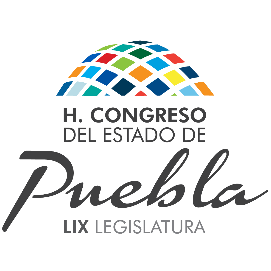 LEGISLADORESDirectorio de LegisladoresHorario de Atención de Lunes a Viernes de 9:00hrs a 18:00hrs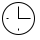 Teléfono Conmutador (222) 372-11-00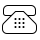 Legislador Legislador Contacto Contacto 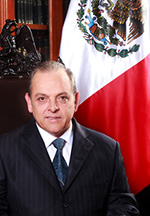 1Xicotepec
José Domingo Esquitín Lastiri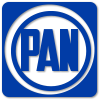 domingo.esquitin@congresopuebla.gob.mx(222) 372 11 00 Ext.179 Av. 5 Poniente No. 128 Centro Histórico C.P. 72000 Puebla, Pue. 
  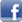 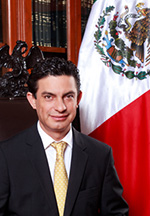 2Huauchinango
Carlos Martínez Amador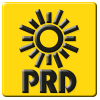 carlos.martinez@congresopuebla.gob.mx(222) 372 11 00 Ext.175 Edificio Alterno "Mesón del Cristo" Centro Histórico C.P. 72000 Puebla, Pue. 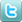 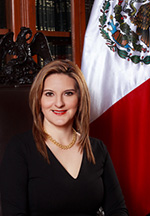 3Zacatlán
Maiella Martha Gabriela Gómez Maldonado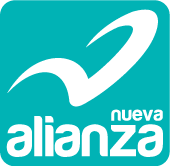 maiella.gomez@congresopuebla.gob.mxCon Licencia(222) 372 11 00 Ext.160 Edificio Alterno "Mesón del Cristo" Centro Histórico C.P. 72000 Puebla, Pue. 
 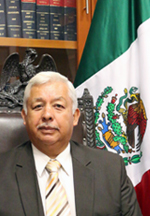 4Zacapoaxtla
Heraclio Germán Martínez Manzanogerman.martinez@congresopuebla.gob.mx(222) 372 11 00 Ext.159 Edificio Alterno "Mesón del Cristo" Centro Histórico C.P. 72000 Puebla, Pue. 
  Legislador Legislador Contacto Contacto 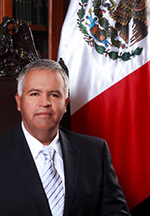 5Tlatlauquitepec
Manuel Pozos Cruz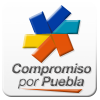 manuel.pozos@congresopuebla.gob.mx (222) 372 11 00 Ext.162 Edificio Alterno "Mesón del Cristo" Centro Histórico C.P. 72000 Puebla, Pue. 
 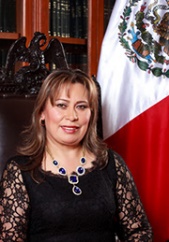 6Teziutlán
Corona Salazar Álvarezcorona.salazar@congresopuebla.gob.mxCon Licencia(222) 372 11 00 Ext.162 Av. 5 Poniente No. 128 Centro Histórico C.P. 72000 Puebla, Pue. 
 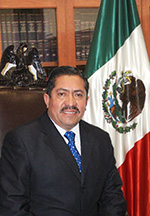 7San Martín Texmelucan
José Gaudencio Víctor León Castañedavictor.leon@congresopuebla.gob.mxCon Licencia(222) 372 11 00 Ext.155Av. 5 Poniente No. 128 Centro Histórico C.P. 72000 Puebla, Pue. 
 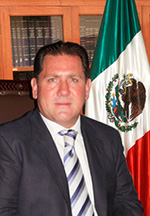 8San Andrés Cholula
Sergio Moreno Valle Gérmansergio.morenovalle@congresopuebla.gob.mx(222) 372 11 00 Ext.142 Av. 5 Poniente No. 128 Centro Histórico C.P. 72000 Puebla, Pue. 
 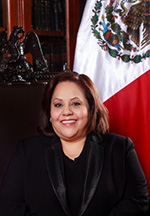 9San Pedro Cholula
María Sara Camelia Chilaca Martínezsara.chilaca@congresopuebla.gob.mx(222) 372 11 00 Ext.161 Edificio Alterno "Mesón del Cristo" Centro Histórico C.P. 72000 Puebla, Pue. 
 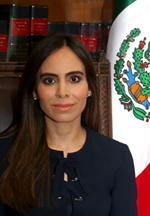 10Puebla
Carolina Beauregard Martínezcarolina.beauregard@congresopuebla.gob.mx(222) 372 11 00 Ext.185 Av. 5 Poniente No. 128 Centro Histórico C.P. 72000 Puebla, Pue. 
 Legislador Legislador Contacto Contacto 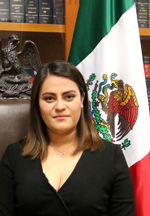 11Puebla
Lizbeet Thomé Andradelizbeet.thome@congresopuebla.gob.mx(222) 372 11 00 Ext.207 Av. 5 Poniente No. 128 Centro Histórico C.P. 72000 Puebla, Pue. 
 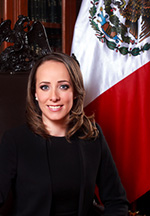 12Puebla
Susana del Carmen Riestra Piñasusanariestra@congresopuebla.gob.mx(222) 372 11 00 Ext.174 Edificio Alterno "Mesón del Cristo" Centro Histórico C.P. 72000 Puebla, Pue. 
 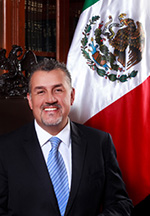 13Puebla
Francisco Rodríguez Álvarezfrancisco.rodriguez@congresopuebla.gob.mx(222) 372 11 00 Ext.187 Av. 5 Poniente No. 128 Centro Histórico C.P. 72000 Puebla, Pue. 
 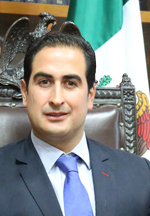 14Puebla
Manuel Herrera Rojasmanolo.herrera@congresopuebla.gob.mx(222) 372 11 00 Ext.173 Av. 5 Poniente No. 128 Centro Histórico C.P. 72000 Puebla, Pue. 
 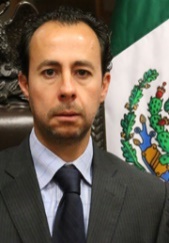 15Puebla
Bernardo Arrubarrena Garcíabernardo.arrubarrena@congresopuebla.gob.mx (222) 372 11 00 Ext. 188Av. 5 Poniente No. 128 Centro Histórico C.P. 72000 Puebla, Pue.  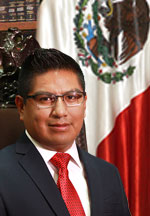 16Puebla
Francisco Javier Jiménez Huerta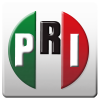 francisco.jimenez@congresopuebla.gob.mx (222) 372 11 00 170Av. 5 Poniente No. 128 Centro Histórico C.P. 72000 Puebla, Pue. 
 Legislador Legislador Contacto Contacto 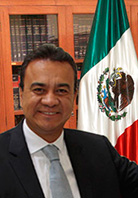 17Amozoc
Mario Alberto Rincón Gonzálezmario.rincon@congresopuebla.gob.mxCon Licencia(222) 372 11 00 Ext.197 Av. 5 Poniente No. 128 Centro Histórico C.P. 72000 Puebla, Pue. 
 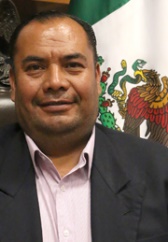 19Tecamachalco
Alfonso Cid Machorroalfonso.cid@congresopuebla.gob.mx(222) 372 11 00 Ext.176 Edificio Alterno "Mesón del Cristo" Centro Histórico C.P. 72000 Puebla, Pue. 
  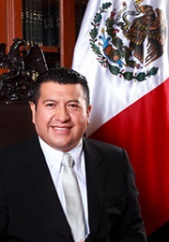 20Ciudad Serdán
José Germán Jiménez Garcíagerman.jimenez@congresopuebla.gob.mx(222) 372 11 00 Ext.177 Edificio Alterno "Mesón del Cristo" Centro Histórico C.P. 72000 Puebla, Pue. 
 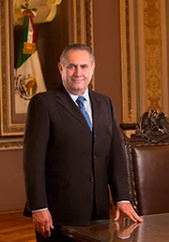 21Atlixco
Neftalí Salvador Escobedo Zolettosalvador.escobedo@congresopuebla.gob.mx Con Licencia(222) 372 11 00 Ext.196 Av. 5 Poniente No. 128 Centro Histórico C.P. 72000 Puebla, Pue. 
 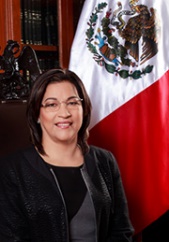 22Izúcar de Matamoros
Ma. Evelia Rodríguez Garcíaevelia.rodriguez@congresopuebla.gob.mx(222) 372 11 00 Ext.193 Edificio Alterno "Mesón del Cristo" Centro Histórico C.P. 72000 Puebla, Pue. 
 Legislador Legislador Contacto Contacto 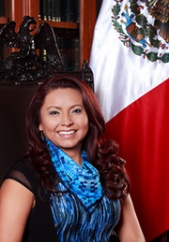 23Acatlán de Osorio
María del Rocío Aguilar Navarocio.aguilar@congresopuebla.gob.mx Con Licencia(222) 372 11 00 Ext.194 Av. 5 Poniente No. 128 Centro Histórico C.P. 72000 Puebla, Pue. 
  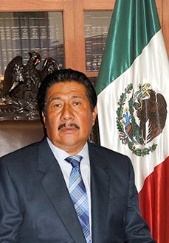 24Tehuacán Norte
José Pedro Antolín Flores Valeriojosepedro.flores@congresopuebla.mx(222) 372 11 00 Ext.144 Av. 5 Poniente No. 128 Centro Histórico C.P. 72000 Puebla, Pue. 
 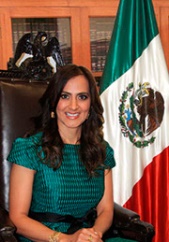 25Tehuacán Sur
Geraldine González Cervantes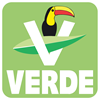 geraldine.gonzalez@congresopuebla.gob.mx(222) 372 11 00 Ext.165 Edificio Alterno "Mesón del Cristo" Centro Histórico C.P. 72000 Puebla, Pue. 
 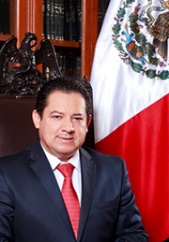 26Ajalpan
Rosalío Zanatta Vidaurri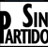 rosalio.zanatta@congresopuebla.gob.mx Con Licencia(222) 372 11 00 Ext.169 Av. 5 Poniente No. 128 Centro Histórico C.P. 72000 Puebla, Pue. 
  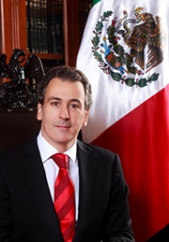 José Chedraui Budib Representación Proporcionalpepe.chedraui@congresopuebla.gob.mx(222) 372 11 00 Ext. 164 Av. 5 Poniente No. 128 Centro Histórico C.P. 72000 Puebla, Pue. 
 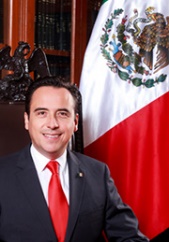 Pablo Fernández del Campo Espinosa Representación Proporcionalfernandezdelcampo@congresopuebla.gob.mx(222) 372 11 00 Ext.140 Av. 5 Poniente No. 128 Centro Histórico C.P. 72000 Puebla, Pue. 
 Legislador Legislador Contacto Contacto 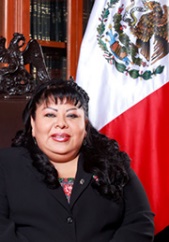 Maritza Marín Marcelo Representación Proporcionalmaritza.marin@congresopuebla.gob.mxCon Licencia(222) 372 11 00  Ext. 147Av. 5 Poniente No. 128 Centro Histórico C.P. 72000 Puebla, Pue. 
 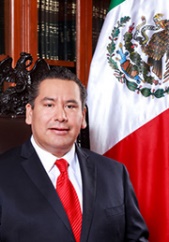 Leobardo Soto Martínez Representación Proporcionalleobardo.soto@congresopuebla.gob.mx(222) 372 11 00 Ext.158 Av. 5 Poniente No. 128 Centro Histórico C.P. 72000 Puebla, Pue. 
 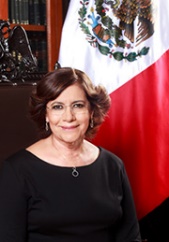 Silvia Tanús Osorio Representación Proporcionalsilvia.tanus@congresopuebla.gob.mx Con Licencia(222) 372 11 00 Ext.154 Av. 5 Poniente No. 128 Centro Histórico C.P. 72000 Puebla, Pue. 
 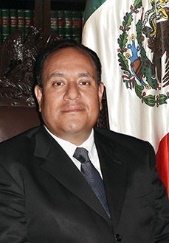 Carlos Daniel Hernández Olivares Representación Proporcionalcarlos.daniel@congresopuebla.mx(222) 372 11 00 Ext.136 Edificio Alterno "Mesón del Cristo" Centro Histórico C.P. 72000 Puebla, Pue. 
 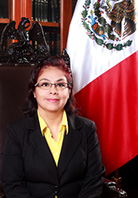 María del Socorro Quezada Tiempo Representación Proporcionalcocoquezadat@congresopuebla.gob.mx(222) 372 11 00 Ext.150 Edificio Alterno "Mesón del Cristo" Centro Histórico C.P. 72000 Puebla, Pue. 
 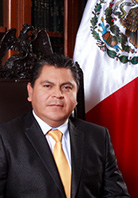 Julián Rendón Tapia Representación Proporcionaljulian.rendon@congresopuebla.gob.mx(222) 372 11 00 Ext.141 Edificio Alterno "Mesón del Cristo" Centro Histórico C.P. 72000 Puebla, Pue. 
  Legislador Legislador Contacto Contacto Julián Rendón Tapia Representación Proporcionaljulian.rendon@congresopuebla.gob.mx(222) 372 11 00 Ext.141 Edificio Alterno "Mesón del Cristo" Centro Histórico C.P. 72000 Puebla, Pue. 
  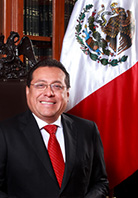 Mariano Hernández Reyes Representación Proporcional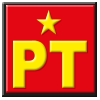 mariano.hernandezpt@congresopuebla.gob.mx(222) 372 11 00 Ext.195 Av. 5 Poniente No. 128 Centro Histórico C.P. 72000 Puebla, Pue. 
 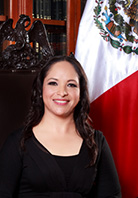 Lizeth Sánchez García Representación Proporcionalliz.sanchez@congresopuebla.gob.mx Con Licencia(222) 372 11 00 Ext.163 Edificio Alterno "Mesón del Cristo" Centro Histórico C.P. 72000 Puebla, Pue. 
 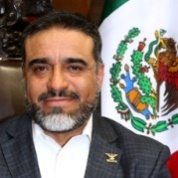 José Ángel Pérez García Representación Proporcional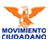 joseangelperez@congresopuebla.gob.mx(222) 372 11 00 Ext.149 Edificio Alterno "Mesón del Cristo" Centro Histórico C.P. 72000 Puebla, Pue. 
 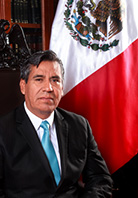 Cirilo Salas Hernández Representación Proporcionalcirilo.salas@congresopuebla.gob.mx(222) 372 11 00 Ext.152 Edificio Alterno "Mesón del Cristo" Centro Histórico C.P. 72000 Puebla, Pue. 
 Legislador Legislador Contacto Contacto 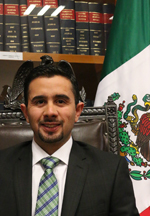 Oscar Navarrete AbaidRepresentación Proporcionaloscar.navarrete@congresopuebla.gob.mx(222) 372 11 00 Ext.148 Av. 5 Poniente No. 128 Centro Histórico C.P. 72000 Puebla, Pue. 
 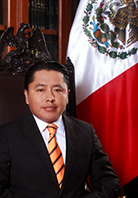 Julián Peña Hidalgo Representación Proporcionaljulian.p.hidalgo@congresopuebla.gob.mx(222) 372 11 00 Ext.143 Edificio Alterno "Mesón del Cristo" Centro Histórico C.P. 72000 Puebla, Pue. 
 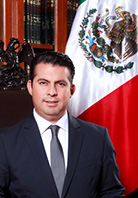 Marco Antonio Rodríguez Acosta Representación Proporcionalmarcorodriguez.mx@congresopuebla.gob.mx(222) 372 11 00 Ext.102 Av. 5 Poniente No. 128 Centro Histórico C.P. 72000 Puebla, Pue. 
 